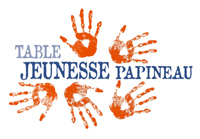 Fonds de développement jeunesseFormulaire de demandePRIÈRE DE RETOURNER DÛMENT COMPLÉTÉ À: Fanny St-AmourMRC de Papineau266, rue Viger, PapineauvilleQuébec, J0V 1R0f.st-amour@mrc-papineau.comTitre du projet :Identification du promoteurStatut juridique de l’organisme ou du demandeurJeune(s) promoteur(s) avec organisme parrain (école, OBNL)Organisme à but non lucratifCoopérativeJeune entrepreneurNom de l’organisme parrain :Adresse :Nom de la personne contacte :Courriel :Téléphone :Responsable du projet (promoteur)Nom :Âge :Courriel :Téléphone :Télécopieur :Autres jeunes promoteurs (s’il y a lieu)Mise en contexteD’où vient l’idée? Pourquoi ce projet? Le projet répond à quel besoin ou quelle problématique?Description du projetQuelles sont les objectifs? Quelle est l’implication des jeunes dans l’organisation, la gestion et la réalisation du projet? Annexez d’autres documents si nécessaires.Nombre de jeunes directement impliqués dans l’organisation et la réalisation du projet :Nombre de jeunes participants estimés (jeunes rejoints, touchés  par le projet mais sans avoir participé à l’organisation) :Lieu de réalisation du projet :Date de réalisation du projet :Organismes et partenaires associés au projet :Qui sont les personnes impliqués de près ou de loin? Auprès de qui êtes-vous allés chercher du soutien? Annexez les lettres d’ententes s’il y a lieu.Calendrier des réalisations et échéancierQuelles sont les principales tâches que vous aurez à réaliser tout au long de votre projet? Impacts et retombées du projetEn quoi votre projet améliorera la situation? Qu’est-ce que ce projet apportera de positifs à vous, aux participants et dans le milieu?Votre projet touche quelles priorités de la Table jeunesse Papineau?Identité (sentiment d’appartenance, participation/responsabilité citoyenne, relations intergénérationnelles)Art et cultureDéveloppement du potentiel humain (persévérance scolaire, ouverture sur les possibilités et le monde, inclusion et égalités sociales, autonomie et esprit d’initiative, formation et apprentissage) Revitalisation et la dynamisation des communautés locales (transport collectif, environnement, santé)Expliquer comment?De quelle façon offrirez-vous de la visibilité à la Table jeunesse Papineau?Prévisions budgétaires Le projet doit viser un équilibre budgétaire.Coûts associés au projetFinancement du projet (ventes, bailleurs de fonds, autres subventions…) Le montant demandé au fonds de développement jeunesse doit représenter un maximum de 80% du financement total du  projet, jusqu’à concurrence de 1 000 $. Signature du demandeurJe certifie que les renseignements contenus dans le présent formulaire et les documents annexés, à ma connaissance, sont complets et véridiques en tous points.Nom :Signature :                                                                    Date :                            